FRIDAYBEAR UNITRead AloudThe Little Mouse, Red Ripe Strawberry, and Big Hungry Bearby Don and Audrey WoodLINK TO READ ALOUDhttps://www.youtube.com/watch?v=apvgbUckC-kGross MotorTeddy Bear PicnicStretch out your body flat on the floor like a picnic blanket. Reach out your arms and legs to make the biggest blanket that you can!Put your teddy bear on your belly, breathe in and watch him rise. Breathe out and watch him lower down again.Sit with your legs criss cross applesauce. Breathe in and smell the                                               strawberries! Blow out like you’re blowing a bubble.Cover your ears with your hands and hum or buzz like a bee!SongFun ActivityBear Went Over the MountainThe bear went over the mountain,
The bear went over the mountain,
The bear went over the mountain,
To see what he could see

To see what he could see,
To see what he could see

The other side of the mountain,
The other side of the mountain,
The other side of the mountain,
Was all that he could see

Was all that he could see,
Was all that he could see,
The other side of the mountain,
Was all that he could see!Make a Puzzle Together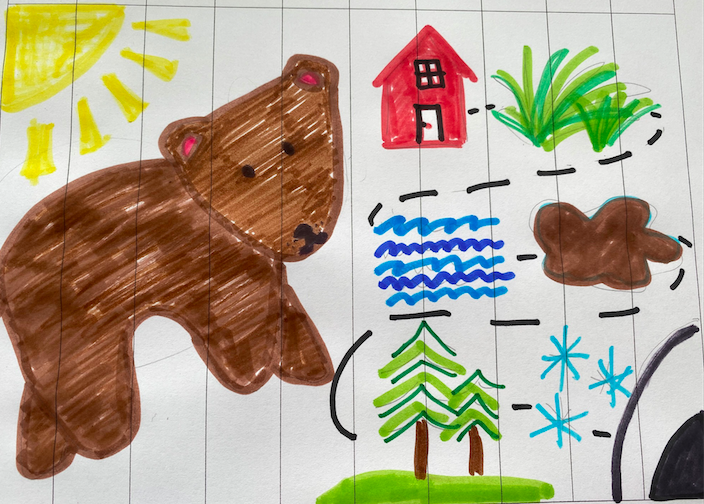 Print the Make a Puzzle Sheet in resources.  If you can’t print it, you can make it by drawing lines on paper, you can cut a magazine picture into ten parts.  Be creative.Help your child(ren) draw and color their favorite part of a book from this week.  Try to fill the whole box below. Help them cut along the dotted lines to make a puzzle.  Try to put it back together in order.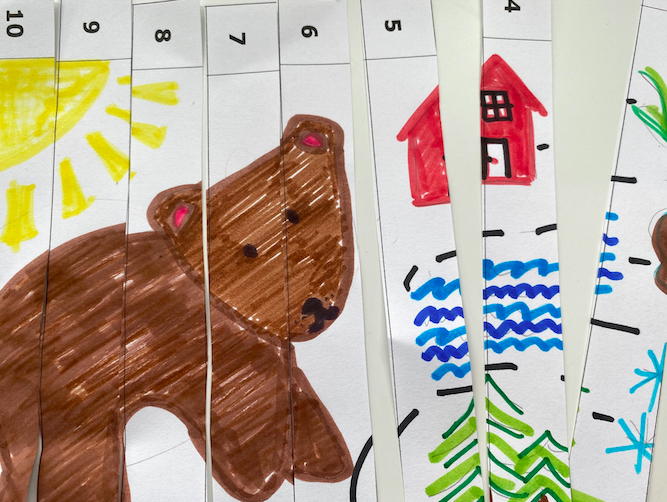 GET MOVINGGet moving inside or outside in your yard! So get outside, safely, when you can.